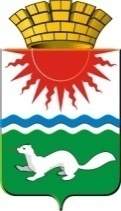 АДМИНИСТРАЦИЯ СОСЬВИНСКОГО ГОРОДСКОГО ОКРУГА П О С Т А Н О В Л Е Н И Еот  28.06.2016  №  470 р.п. СосьваРассмотрев  протест Серовской городской прокуратуры от 20.06.2016                        № 02-02-16 на постановление администрации Сосьвинского городского округа                      от 28.10.2014 № 986 «Об утверждении административного регламента предоставления муниципальной услуги «Выдача специального разрешения на движение по автомобильным дорогам местного значения Сосьвинского городского округа Свердловской области транспортного средства, осуществляющего перевозку опасных грузов», руководствуясь статьями 30, 45 Устава Сосьвинского городского округа, администрация Сосьвинского городского округаПОСТАНОВЛЯЕТ:Отменить постановление от 28.10.2014 № 986 «Об утверждении административного регламента предоставления муниципальной услуги «Выдача специального разрешения на движение по автомобильным дорогам местного значения Сосьвинского городского округа Свердловской области транспортного средства, осуществляющего перевозку опасных грузов».Разместить настоящее постановление  на официальном сайте Сосьвинского городского округа и опубликовать в газете «Серовский рабочий».Контроль за исполнением настоящего постановления возложить на заместителя главы администрации Сосьвинского городского округа по ЖКХ, транспорту, связи и строительству А.В. Киселева. Исполняющий обязанности  главы администрации Сосьвинского городского округа                                                                С.В. СпицинаОб отмене постановления администрации Сосьвинского городского округа                   от 28.10.2014 № 986 «Об утверждении административного регламента предоставления муниципальной услуги «Выдача специального разрешения на движение по автомобильным дорогам местного значения Сосьвинского городского округа Свердловской области транспортного средства, осуществляющего перевозку опасных грузов»